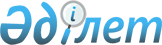 О распределении обязанностей между Руководителем Аппарата Правительства и его заместителями
					
			Утративший силу
			
			
		
					Распоряжение Премьер-Министра Республики Казахстан от 13 ноября 1995 г. N 456-р. Утратило силу - распоряжением Премьер-Министра РК от 7 июня 1996 г. N 270 ~R960270



          Утвердить распределение обязанностей между Руководителем
Аппарата Правительства и его заместителями (прилагается).




Премьер-Министр





                                            Утверждено



                                   распоряжением Премьер-Министра
                                       Республики Казахстан
                                     от 13 ноября 1995 г. N 456-р











                                                  РАСПРЕДЕЛЕНИЕ




                        обязанностей между Руководителем Аппарата




                              Правительства и его заместителями








                              Руководитель Аппарата Правительства




                                            Республики Казахстан




                                                    Утембаев Е.А.








          Общее руководство деятельностью Аппарата и подведомственных
ему организаций.




          Вопросы анализа экономического и социального развития в
республике, организация контроля за ходом осуществления 
экономических реформ.




          Вопросы проведения заседаний Правительства Республики
Казахстан и его Президиума, подготовки проектов постановлений
Правительства и распоряжений Премьер-Министра.




          Обеспечение взаимодействия Правительства с Парламентом,
Администрацией Президента Республики Казахстан и акимами территорий.




          Организация исполнения принятых постановлений Правительства
Республики Казахстан, актов Президента и Парламента Республики
Казахстан в части, относящейся к компетенции Правительства.




          Координация деятельности министерств, государственных 
комитетов, иных центральных и местных исполнительных органов.




          Подготовка предложений о привлечении к дисциплинарной 
ответственности руководителей министерств, государственных комитетов
и иных центральных органов, назначаемых Правительством, за
ненадлежащее исполнение своих обязанностей.




     Вопросы разгосударствления, приватизации, развития
предпринимательства.
     Организация работы по формированию бюджета, кредитной
политики, денежного обращения, труда и занятости населения,
иностранных инвестиций.
     Вопросы работы Центра экономических реформ, Пресс-службы
Правительства.

     Координация работы:
     ------------------
     Групп советников Кажегельдина А.М. и Исингарина Н.К.
     Отдела финансов, труда и денежного обращения
     Отдела экономической политики
     Отдела кадровой работы 
     Канцелярии Правительства

           Первый заместитель Руководителя Аппарата
             Правительства Республики Казахстан
                       Биманбетов Б.Т.

     Вопросы координации в деле государственного управления 
отраслями материального производства и непроизводственной сферы, 
в том числе агропромышленного комплекса. Научно-технический
прогресс.
     Вопросы организационного и материально-технического обеспечения
деятельности Правительства Республики Казахстан.

     Координация работы:
     ------------------
     Отдела промышленной политики
     Отдела внешних связей
     Отдела реформ в агропромышленном секторе
     Отдела социально-культурного развития
     Финансово-хозяйственного отдела
     Секретариата Комиссии по установлению пенсий за особые
     заслуги перед Республикой Казахстан
     ПЭО Аппарата Правительства

         Заместитель Руководителя Аппарата Правительства
                     Республики Казахстан
                         Шуткин С.И.
     Вопросы реализации Правительством Республики Казахстан
права законодательной инициативы. Обеспечение согласованности
нормативных актов, принимаемых Правительством, с Конституцией
и законами Республики Казахстан.
     Координация работы по контролю за исполнением актов
Правительства Республики Казахстан министерствами, государственными
комитетами, иными центральным и местными исполнительными органами.

     Координация работы:
     -------------------
     Группы советников Шайкенова Н.А.
     Отделы обороны и правопорядка
     Юридического отдела
     Представительства Правительства в Парламенте Республики
     Казахстан

          Заместитель Руководителя Аппарата Правительства
                Республики Казахстан - заведующий
                Отделом территориального развития
                          Кушербаев К.Е.

     Вопросы социально-экономического развития территорий, контроль
за выполнением решений Правительства в регионах, кадровые вопросы
местных исполнительных органов.
     Координация работы отделов Аппарата Правительства Республики
Казахстан в решении региональных проблем, при проведении 
республиканских мероприятий.



      
      


					© 2012. РГП на ПХВ «Институт законодательства и правовой информации Республики Казахстан» Министерства юстиции Республики Казахстан
				